宣礼者念晨礼的宣礼时，他正在过夫妻生活جامع أهله والمؤذن يؤذن للفجر[باللغة الصينية ]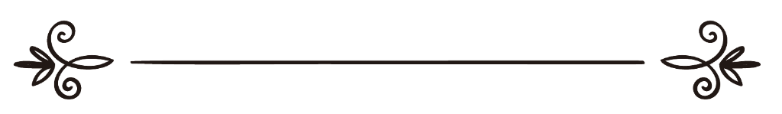 来源：伊斯兰问答网站مصدر : موقع الإسلام سؤال وجواب编审: 伊斯兰之家中文小组مراجعة: فريق اللغة الصينية بموقع دار الإسلام宣礼者念晨礼的宣礼时，他正在过夫妻生活问：斋月的一个晨礼宣礼前，我正与妻子过夫妻生活，宣礼声响起，在宣礼停止前我结束了这一切。请问我要为此承担什么责任吗？我自认为我可以在宣礼结束前过夫妻生活。答：一切赞颂全归真主！首先：如果宣礼者念宣礼时，正是黎明破晓时，就必须停止所有坏斋事项，从黎明破晓到日落后。当宣礼者念“真主至大”时，就必须停止吃、喝、夫妻生活及所有坏斋事项。脑威（愿真主慈悯他）说：“黎明破晓时如果嘴里有食物，应吐出来。如果吐掉了，斋戒还是成立的；如果咽下去了，就坏斋了……，如果黎明破晓时正处于夫妻生活中，如立即结束，他的斋戒还是成立的；如果黎明破晓时他正处于夫妻生活中，并且已经知道已进入黎明破晓时分，若还继续的话，就坏斋了——对此是没有任何分歧存在的。根据哈纳必莱的主张必须交纳罚赎。”摘自《麦吉姆尔》（6/329）脑威（愿真主慈悯他）又说：“我们说黎明破晓时嘴里如果有食物，应该吐掉，完成斋戒；如果已知道时间到了，依然把食物咽下去，他的斋故此而不成立。这是没有分歧的。依据是伊本欧麦尔和阿依莎（愿真主喜悦他们）传述的圣训：真主的使者（愿真主祝福他，并使他平安）说：“比俩里夜晚念过宣礼后，你们吃，你们喝，直到伊本乌姆・麦克图姆念宣礼时（你们就停止）。”伊玛目布哈里和穆斯林将其收录在圣训集中，有关于此类的圣训有好几段。因此，如果你所在的区域的宣礼者是在黎明破晓时念的宣礼，在听到第一个“大赞”（真主至大）时，就应该立即停止夫妻生活。如果你知道宣礼者在黎明破晓前提前念宣礼，或是你对此持怀疑态度：他是提前念了，还是退后了呢？（如果是这种情况）则无妨，因为清高的真主允许吃、喝、房事直到黎明破晓，清高的真主说：【斋戒的夜间，准你们和妻室交接。她们是你们的衣服，你们是她们的衣服。真主已知道你们自欺，而恕饶你们，赦免你们；现在，你们可以和她们交接，可以求真主为你们注定的﹙子女﹚，可以吃，可以饮，至黎明时天边的黑线和白线对你们截然划分。然后整日斋戒，至于夜间。】《黄牛章》（第187节）有人问教法案例解答常委会：“吃完封斋饭，喝水时正在念宣礼词，或是宣礼后一刻钟喝了水。象这种情况的断法为何？”答：“如题中所述，如果知道宣礼是在黎明破晓前念的，不需要还补，但如果知道这是在黎明破晓后念的，应该还补这天的斋。如果不知道是在黎明破晓前吃喝的，还是在这之后？则不需要还补这天的斋，因为原则上还处于夜间。但作为一个信士应该为他的斋戒而谨慎，听到宣礼声，就不要再从事一些坏斋的事项了，除非确知这个宣礼提前了。”《伊斯兰教法案例解答》（2/240）其次：如果当时不知道这个教法判断，认为允许在宣礼结束时开始停止一切坏斋的事项，这则无需交纳罚赎。但你最好还补这天的斋，同时应该忏悔，为对必须履行的宗教事务的怠慢而向真主求恕饶。可参阅（93866）和（37679）的解答。真主至知！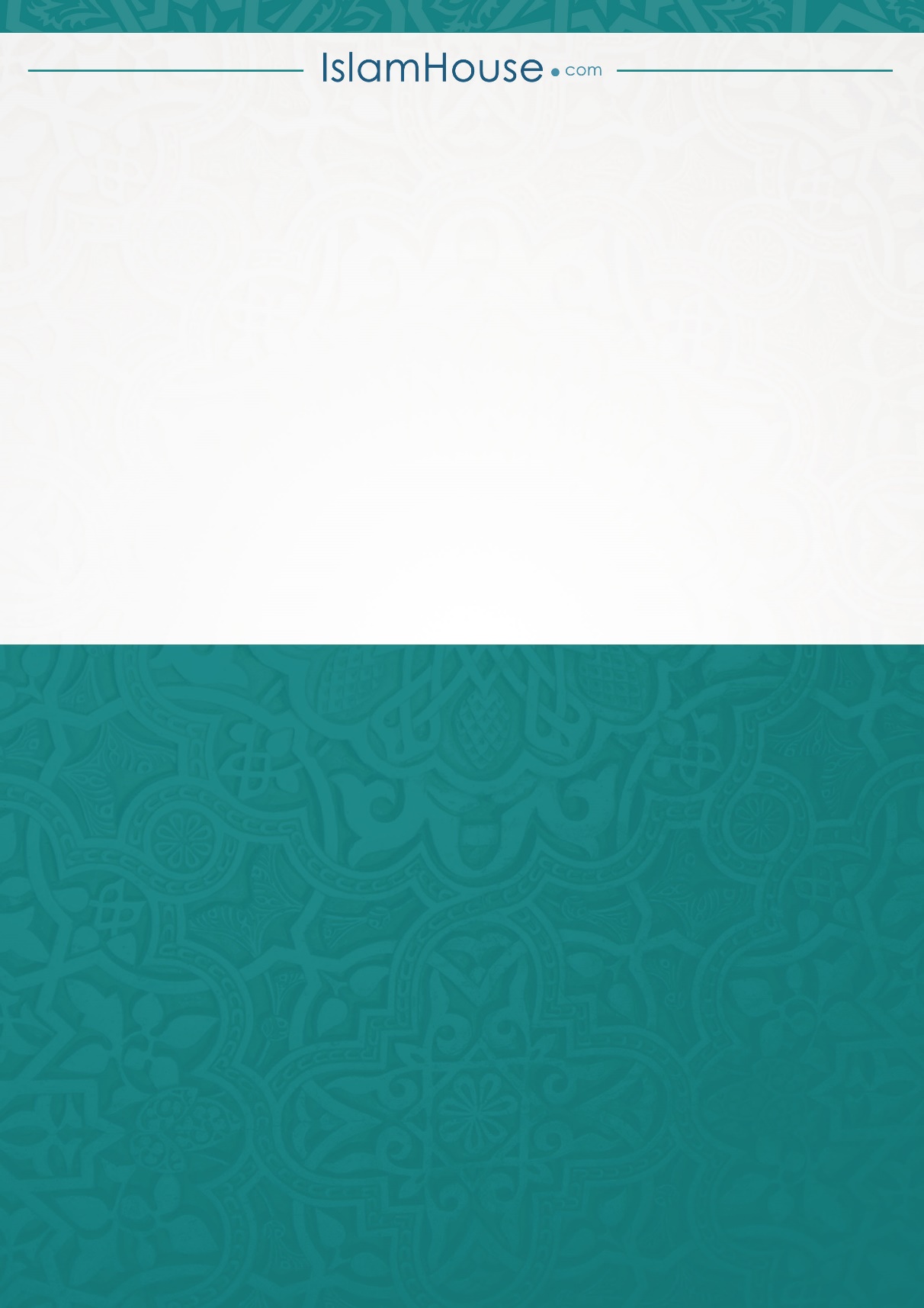 